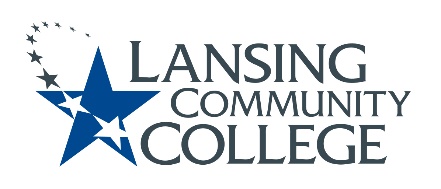 Curriculum Committee Report for the 
Academic SenateMeeting date: 10/20/2021The Curriculum Committee meets on the 1st and 3rd Wednesday of each academic calendar month. The following items were discussed and reviewed at the Curriculum Committee Meeting of 10/20/2021.For those interested in examining the CC documents, they can be found in the folder for Academic Senate review.Proposed New Program(s) of Study: n/aProposed New Courses:  n/aProposed Course Revisions:BUSN 150 – Legal Issues: Start Small BusnENGL 098 – Integrated Reading/Writing IPSYC 180 – Intro to Positive PsychologyProposed Expedited Course Revisions:MUSC 163 – Aural Skills IMUSC 164 – Aural Skills IIMUSC 240 – Musical Cultures to 1750MUSC 241 – Musical Cultures 1750-PresentSOCL 255 – Contemporary Social ProblemsProposed Program of Study Discontinuations:n/aProposed Course Discontinuations:n/aOther business: CIMT Course Revisions Approved:•	BIOL 229•	BUSN 155•	BUSN 157•	BUSN 260•	BUSN 261•	BUSN 285•	MGMT 223•	MGMT 224•	MGMT 228•	NCSS 101•	PHOT 228•	THEA 223Next Curriculum Committee will meet on Wednesday, November 3rd, 2021, from 2:30-4:30 pm on WebEx. Respectfully submitted, Tamara McDiarmid, Curriculum Committee Chair